Demande de renouvellement de la prestation SPES/EPSEDescription générale de l'enfant :Problématique initiale (signalée dans la PES)Parcours de l'élève et contexte de la prise en charge actuelleForces et besoins spécifiques de l'élève :Compétences et difficultés en regard du PERAdaptation à l'environnement socialAttitudes face à la tâcheCompétences sociales et émotionnellesProcessus cognitifsCommunication et langageAspects sensorielsMotricité globale et fineAutonomieObjectifs et moyens :Pertinence de la poursuite de la prestation :Adéquation de la prestationBesoins futursEstimation de la durée de la prise en chargeExistence d’un Réseau : OUI (remplir tableau)   NONRemarques: Parents/Représentant légal de l'élèveNom, Prénom : Adresse : Téléphone : Date : Signature :Enseignant titulaire répondant de l’élèveNom, Prénom : Établissement : Téléphone : Date : Signature :Directeur de l'établissement accueillant l'élèveNom, Prénom: Établissement: Téléphone: Date: Signature: Intervenant SPES/EPSE  répondant de l’élèveNom, Prénom : Établissement : Téléphone : Date :                                                  Signature :Directeur de la structure fournissant la prestationNom, Prénom : Établissement : Téléphone : Date : Signature :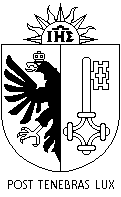 republique et canton de geneveDépartement l'instruction publique, de la formation et de la jeunesse Office de l'enfance et de la jeunesseService de la pédagogie spécialiséeNom de l’élève : Prénom de l’élève :  Date de naissance : republique et canton de geneveDépartement l'instruction publique, de la formation et de la jeunesse Office de l'enfance et de la jeunesseService de la pédagogie spécialiséeNom de l’élève : Prénom de l’élève :  Date de naissance : republique et canton de geneveDépartement l'instruction publique, de la formation et de la jeunesse Office de l'enfance et de la jeunesseService de la pédagogie spécialiséeNom de l’élève : Prénom de l’élève :  Date de naissance : DATE :Nom des responsables légaux : Nom des responsables légaux : Directeur de la structure fournissant la prestation :Adresse des responsables légaux :Adresse des responsables légaux :Directeur d’établissement :Établissement / École : Établissement / École : Enseignant titulaire :Degré :Degré :Enseignant SPES/EPSE :Nombres de périodes SPES/EPSE (par semaine) :Nombres de périodes SPES/EPSE (par semaine) :Date à laquelle l’élève a commencé à bénéficier de la prestation SPES/EPSE :AIS :OUI, nombre d'heures: NONAIS :OUI, nombre d'heures: NONMesures d’aménagements en place (si oui, ajouter le document en annexe) : OUI    NONObjectifsMoyensEvaluationNom, PrénomFonctionLieuDepuis quand